Техническое задание для создание базы данных «Оборудования»1. Структура базы данныхОсновные таблицы для БД- Аудитории- Кабинеты- Отделы- Оборудование2. Описание и приблизительный шаблон форм.2.1 Главная форма 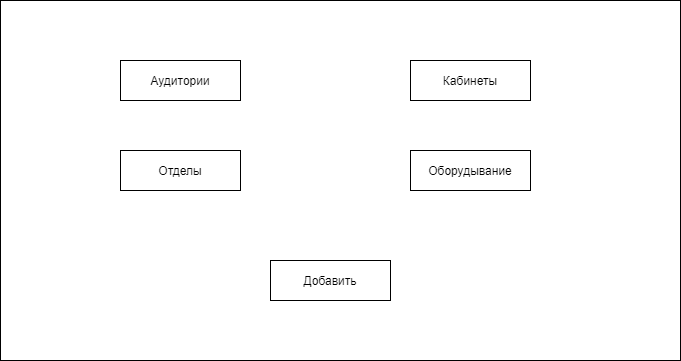 2.2 Аудитории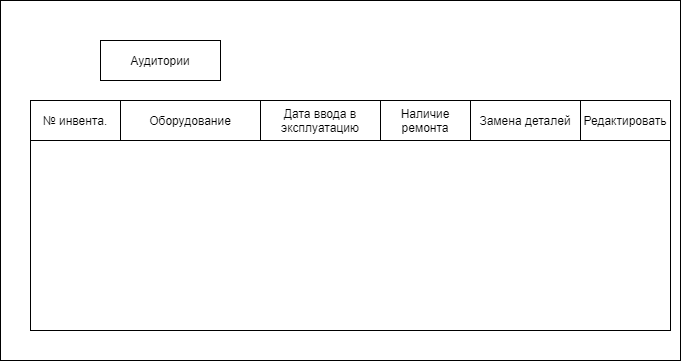 1. Аудитории – выпадающий список2. Редактирование данных :2.1 № инвентаризационный2.2 Оборудование –название2.3 Дата ввода в эксплуатацию 2.4 Наличие ремонта (галочка)2.5 Замена деталей – поле ввода2.3 Отделы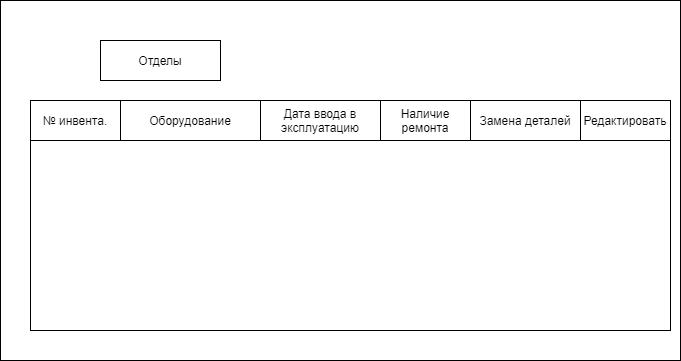 1. Отделы – выпадающий список2. Редактирование данных:2.1 № инвентаризационный2.2 Оборудование –название2.3 Дата ввода в эксплуатацию 2.4 Наличие ремонта (галочка)2.5 Замена деталей – поле ввода2.4 Кабинеты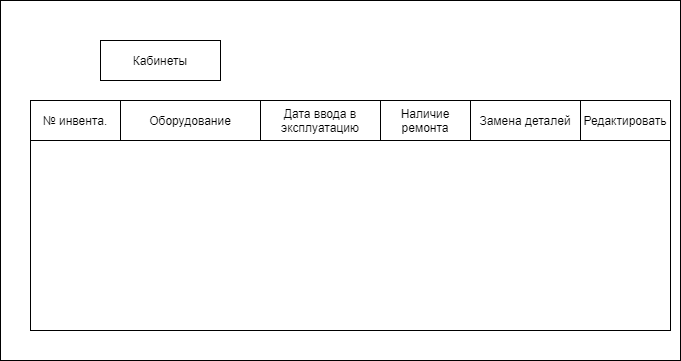 1. Кабинеты – выпадающий список2. Редактирование данных:2.1 № инвентаризационный2.2 Оборудование –название2.3 Дата ввода в эксплуатацию 2.4 Наличие ремонта (галочка)2.5 Замена деталей – поле ввода2.5 Оборудование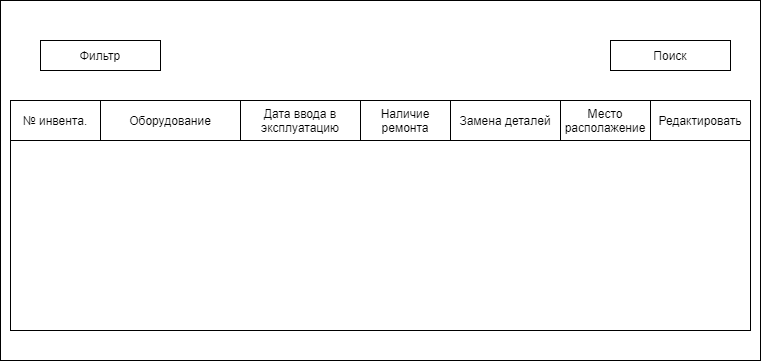 Вывод всего оборудованияФильтр по №  инвентаризационному, наличию ремонта, места расположения.Поиск по названию, №  инвентаризационному2.6 Добавить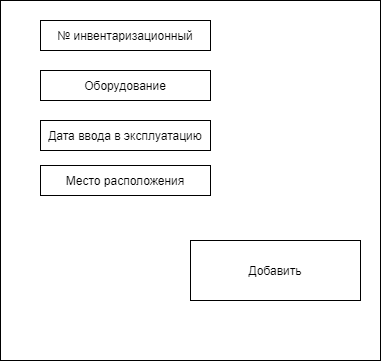 1. № Инвентаризационный – поле ввода2. Оборудование – название поле ввода3. Дата ввода в эксплуатацию – поле ввода4. Место расположения -  выпадающий список